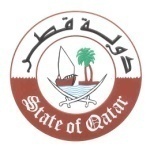 مجلس حقوق الانسان الدورة التاسعة والعشرون للفريق العامل المعني بالإستعراض الدوري الشامل"استعراض رومانيا"Review of Romaniaكلمة وفد دولة قطر  يُلقيهاالسيد/ المهند الحمادي Mr. Almuhannad AL-HAMMADI نائب المندوب الدائمDeputy Permanent Representativeجنيف، 16 يناير 2018م السيد الرئيس،،،يُرحب وفد بلادي بسعادة السيد/ Victor Micula وزير الدولة للشون السياسية والعلاقات مع البرلمان، رئيس وفد جمهورية رومانيا والوفد المرافق له، ويشكره على المعلومات القيمة التي تم تقديمها حول الجهود المبذولة في تنفيذ التوصيات الصادرة عن الإستعراض الدوري الشامل.السيد الرئيس،،،يعكس التقرير الوطني التدابير التشريعية والمؤسسية التي تم إعتمادها مؤخراً، تنفيذاً للتوصيات التي قبلتها رومانيا في إستعراضها الدوري الشامل السابق، وذلك بهدف ضمان تعزيز وحماية حقوق الإنسان على أرض الواقع وتنفيذ إلتزاماتها الدولية. وفي هذا الصدد، نشيد بإعماد الخطة الوطنية للصحة وخطة العمل المتعلقة بها 2014 ــ 2020م، والإستراتيجية الوطنية لحماية حقوق الطفل وتعزيزها 2014 ــ 2022م، وكذلك الإستراتيجية الوطنية لتعزيز حقوق الأشخاص ذوي الإعاقة 2016م ــ 2020.كما نُثمن الزيادة السنوية في الميزانية المُخصصة لمعالجة التحديات في المنظومة التعليمية، بما في ذلك منع ترك الأطفال المدرسة في وقت مبكر. ونُوصي في هذا الصدد، بمواصلة الجهود لدعم تدريب المعلمين في مجال التثقيف بحقوق الإنسان وخاصةً حقوق الطفل.كما نُوصي بضمان إمتثال معهد حقوق الإنسان للمبادئ المتعلقة بمركز المؤسسات الوطنية لتعزيز وحماية حقوق الإنسان(مبادئ باريس). وفي الختام يتمنى وفد بلادي الى رومانيا المزيد من النماء والازدهار.وشكراً السيد الرئيس،،،